高青县交通运输局2020年政府信息公开工作年度报告本报告根据《中华人民共和国政府信息公开条例》（国务院令第711号，以下简称《条例》）要求，由高青县交通运输局办公室综合本单位政府信息公开工作情况编制。报告全文由总体情况、主动公开政府信息情况、收到和处理政府信息公开申请情况、政府信息公开行政复议行政诉讼情况、存在的主要问题及改进情况、其他需要报告的事项6个部分组成。报告中所列数据统计期限自2020年1月1日始，至2020年12月31日止。报告电子版可在高青县人民政府门户网站（http://www.gaoqing.gov.cn/）查阅和下载。如对报告内容有疑问，请与高青县交通运输局联系（地址：高青县黄河路106号；邮编：256300；电话：0533-6961548；传真：0533-6961548）。一、总体情况（一）体制机制建设一是强化组织领导。县交通运输局根据人事变动，调整了县交通运输局信息公开工作领导小组；县交通运输局党组会议将政务信息公开作为经常性议题进行研究部署；继续明确由徐安涛同志（主任科员）分管政务公开工作，并向社会公开。二是抓好学习培训。今年来县交通运输局组织召开政务公开专题学习会议，对各科室单位具体工作人员进行业务培训，不断提高单位政务公开水平。（二）主动公开1.主动公开建议提案办理结果情况。2020年县交通运输局主动公开县人大代表建议1件、县政协委员提案1件，办理结果均通过高青县人民政府网站进行公开。2.公示公告情况。2020年县交通运输局通过高青政务网发布通知公告29条，其中工程招投标及中标公告22条，客运信息公告5条，质量信用考核公告1条，行业考试信息公告1条。3.主动公开业务计划及开展情况。2020年高青县交通运输局主动公开“双随机、一公开”开展情况，公开对运输、汽修等企业的抽查计划、抽查清单及结果。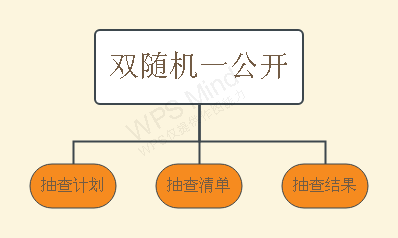 4.主动公开财政信息。2020年高青县交通运输局主动公开上年度财政决算详情、本年度财政预算情况，其中主要公开预算财政支出的主要板块，以及我局“三公”开支情况。（三）依申请公开1.收到和处理政府信息公开申请情况2020年，县交通运输局共收到政府信息公开申请0件，2019年度结转政府信息公开申请0件。2.收费及减免情况本年度，县交通运输局在政府信息公开申请办理过程中，未收取任何费用。3.政府信息公开行政复议、行政诉讼情况2020年，县交通运输局因政府信息公开被申请行政复议0件、被提起行政诉讼0件。（四）政府信息管理一是加强政府信息规范管理，完善相关制度；二是加强政府信息公开培训，增强业务知识。平台建设一是加强平台建设。强化县政府门户网站政务公开第一平台作用，完善政府信息公开目录，加大重点领域信息公开力度，提升信息发布、解读回应、政民互动、办事服务的整体水平。二是强化机构建设。县交通运输局办公室作为政府信息公开工作具体科室，2人负责政务公开工作，其中1人专职，1人兼职。（六）监督保障情况一是落实政务公开责任制。县交通运输局严格执行县政务公开制度，制定政务公开制度，由办公室承担政务公开工作，各科室、单位协助政务公开工作，每条政务信息均由相关负责人和办公室双重审核，确保公开内容真实、准确。二是常态化核检已发内容。县交通运输局政务公开责任人将政治意识和服务意识时刻牢记心头，将政务公开工作列入日常工作备忘录，常态化核查检验已发内容，及时查缺补差。 三是对照学习不断提高。县交通运输局政务公开责任人在加强学习最新政治理论，关注各级政府网、新媒体等官方网站新闻时，注重发现先进典型做法，尤其是发现上级政府、上级单位发布了新的政策、征求意见等适合县级网站发布的内容时，做到及时转发。主动公开政府信息情况三、收到和处理政府信息公开申请情况四、政府信息公开行政复议、行政诉讼情况五、存在的主要问题及改进情况（一）存在问题一是各科室、单位对政务公开工作认识不够，对信息的提供不够主动、积极。二是信息的质量不够高。（二）改进措施一是继续加强领导，强化认识。全面提高信息公开涉及单位对互联网环境下做好政务公开工作的重大意义，进一步转变理念，提高认识，将政务公开工作纳入重要议事日程，形成“主要领导亲自抓、分管领导具体抓、专门科室抓落实”的工作体系，确保工作常态化。二是吃透相关政策，全面推进政务公开工作。认真学习中办、国办《关于全面推进政务公开工作的意见》，进一步理顺工作机制，全面推进决策公开、执行公开、管理公开、服务公开和结果公开。三是加大考核力度。政务公开负责人定期检查栏目是否更新到位，列出存在的问题，提出整改措施，及时传达至具体科室单位及时整改。六、其他需要报告的事项无。第二十条第（一）项第二十条第（一）项第二十条第（一）项第二十条第（一）项信息内容本年新制作数量本年新公开数量对外公开总数量规章  0 0　0规范性文件  0 0　0第二十条第（五）项第二十条第（五）项第二十条第（五）项第二十条第（五）项信息内容上一年项目数量本年增/减处理决定数量行政许可11+34　29其他对外管理服务事项53+8　1947第二十条第（六）项第二十条第（六）项第二十条第（六）项第二十条第（六）项信息内容上一年项目数量本年增/减处理决定数量行政处罚850　5行政强制90　0第二十条第（八）项第二十条第（八）项第二十条第（八）项第二十条第（八）项信息内容上一年项目数量本年增/减本年增/减行政事业性收费　0 0 0第二十条第（九）项第二十条第（九）项第二十条第（九）项第二十条第（九）项信息内容采购项目数量采购总金额采购总金额政府集中采购　000（本列数据的勾稽关系为：第一项加第二项之和，等于第三项加第四项之和）（本列数据的勾稽关系为：第一项加第二项之和，等于第三项加第四项之和）（本列数据的勾稽关系为：第一项加第二项之和，等于第三项加第四项之和）申请人情况申请人情况申请人情况申请人情况申请人情况申请人情况申请人情况（本列数据的勾稽关系为：第一项加第二项之和，等于第三项加第四项之和）（本列数据的勾稽关系为：第一项加第二项之和，等于第三项加第四项之和）（本列数据的勾稽关系为：第一项加第二项之和，等于第三项加第四项之和）自然人法人或其他组织法人或其他组织法人或其他组织法人或其他组织法人或其他组织总计（本列数据的勾稽关系为：第一项加第二项之和，等于第三项加第四项之和）（本列数据的勾稽关系为：第一项加第二项之和，等于第三项加第四项之和）（本列数据的勾稽关系为：第一项加第二项之和，等于第三项加第四项之和）自然人商业企业科研机构社会公益组织法律服务机构其他总计一、本年新收政府信息公开申请数量一、本年新收政府信息公开申请数量一、本年新收政府信息公开申请数量0 0  0 0 00 0 二、上年结转政府信息公开申请数量二、上年结转政府信息公开申请数量二、上年结转政府信息公开申请数量0 0  0 0 00 0 三、本年度办理结果（一）予以公开（一）予以公开0 0  0 0 00 0 三、本年度办理结果（二）部分公开（区分处理的，只计这一情形，不计其他情形）（二）部分公开（区分处理的，只计这一情形，不计其他情形）0 0  0 0 00 0 三、本年度办理结果（三）不予公开1.属于国家秘密0 0  0 0 00 0 三、本年度办理结果（三）不予公开2.其他法律行政法规禁止公开0 0  0 0 00 0 三、本年度办理结果（三）不予公开3.危及“三安全一稳定”0 0  0 0 00 0 三、本年度办理结果（三）不予公开4.保护第三方合法权益0 0  0 0 00 0 三、本年度办理结果（三）不予公开5.属于三类内部事务信息0 0  0 0 00 0 三、本年度办理结果（三）不予公开6.属于四类过程性信息0 0  0 0 00 0 三、本年度办理结果（三）不予公开7.属于行政执法案卷0 0  0 0 00 0 三、本年度办理结果（三）不予公开8.属于行政查询事项0 0  0 0 00 0 三、本年度办理结果（四）无法提供1.本机关不掌握相关政府信息0 0  0 0 00 0 三、本年度办理结果（四）无法提供2.没有现成信息需要另行制作0 0  0 0 00 0 三、本年度办理结果（四）无法提供3.补正后申请内容仍不明确0 0  0 0 00 0 三、本年度办理结果（五）不予处理1.信访举报投诉类申请0 0  0 0 00 0 三、本年度办理结果（五）不予处理2.重复申请0 0  0 0 00 0 三、本年度办理结果（五）不予处理3.要求提供公开出版物0 0  0 0 00 0 三、本年度办理结果（五）不予处理4.无正当理由大量反复申请0 0  0 0 00 0 三、本年度办理结果（五）不予处理5.要求行政机关确认或重新出具已获取信息0 0  0 0 00 0 三、本年度办理结果（六）其他处理（六）其他处理0 0  0 0 00 0 三、本年度办理结果（七）总计（七）总计0 0  0 0 00 0 四、结转下年度继续办理四、结转下年度继续办理四、结转下年度继续办理0 0  0 0 00 0 行政复议行政复议行政复议行政复议行政复议行政诉讼行政诉讼行政诉讼行政诉讼行政诉讼行政诉讼行政诉讼行政诉讼行政诉讼行政诉讼结果维持结果纠正其他结果尚未审结总计未经复议直接起诉未经复议直接起诉未经复议直接起诉未经复议直接起诉未经复议直接起诉复议后起诉复议后起诉复议后起诉复议后起诉复议后起诉结果维持结果纠正其他结果尚未审结总计结果维持结果纠正其他结果尚未审结总计结果维持结果纠正其他结果尚未审结总计000000000000000